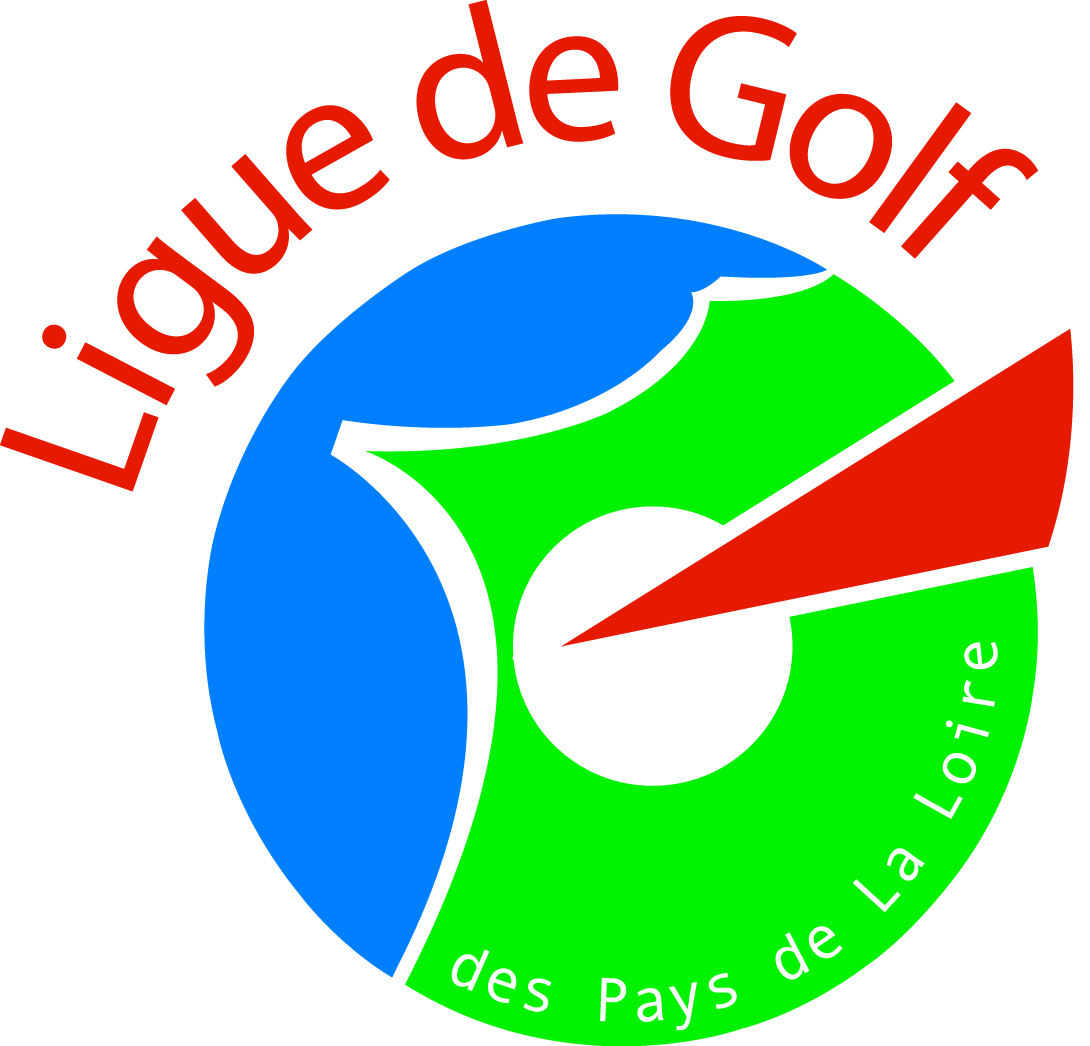 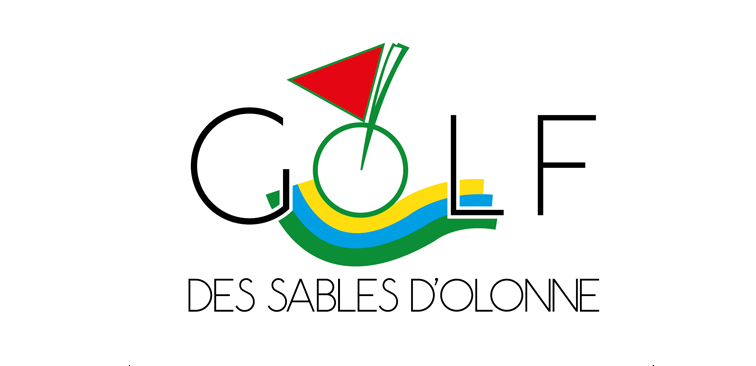 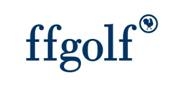 1er Grand Prix Jeunes duGolf des Sables d’OlonneMardi 7 et mercredi 8 août 2018Epreuve comptant pour le mérite jeune national et pour le classement des écoles de golf des Pays de la Loire REGLEMENT PARTICULIER DE L’EPREUVECe règlement complète les règlements généraux des épreuves fédérales. Les conditions des règlements particuliers priment sur celles des règlements généraux.CONDITIONS DE PARTICIPATIONEpreuve ouverte aux joueurs et joueuses de moins de 17 ans, des catégories U12, Benjamins et Minimes, licenciés à une fédération reconnue, répondant aux exigences des règles du Statut Amateur et s’étant acquittés du droit de jeu fédéral. Tous les joueurs licenciés en France devront être titulaire d’un certificat médical de non contre-indication à la pratique du golf.L’index pris en compte est celui de la clôture des inscriptions le 30 juillet 2018.Dans chaque catégorie, les participants seront retenus en prenant  compte l’ordre du mérite jeune puis l’ordre des index et ensuite l’ordre d’arrivée des inscriptions. La liste des inscrits sera publiée au plus tard le mercredi 31 juillet au soir sur le site du golf : www.golfdessablesdolonne.com FORMULEStroke play – 36 trous – 18 trous par jour – Classement sur l’addition des 2 toursL’entrainement gratuit est prévu le lundi 6 août 2018 exclusivement sur réservation.Départage :En cas d’égalité pour l’attribution du titre dans chaque catégorie, le départage se fera en play off « trou par trou » à partir du 1. Dans tous les autres cas, le départage se fera sur les 18, 9, 6, 3 et dernier trou, puis si l’égalité subsiste, trou par trou en remontant.Départs :Lors du 1er tour, le tirage des départs se fera par catégories en respectant l’ordre des index.Les horaires seront communiqués à partir du lundi 6 août 2018 à 12h.Lors du 2ème tour, le tirage des départs se fera par catégorie dans l’ordre inverse des résultats du 1er tour. REGLES SPECIFIQUES DE L’EPREUVEEpreuve « non fumeur ». Il est interdit au joueur de fumer. Toute infraction sera assimilée à un comportement incorrect. Le comité se prononcera sur une possible disqualification.Accompagnateurs : lors de l’épreuve, les accompagnateurs quels qu’ils soient, parents, entraineurs, dirigeants de club,… devront se tenir sur le terrain à une distance raisonnable des joueurs, c’est à dire ne leur permettant pas de donner des conseils (40m). Toute infraction constatée donnera lieu à un avertissement. Toute infraction ultérieure sera soumise au comité pour une possible disqualification du joueur concerné.Cadets : les cadets ne sont pas autorisés.PRIXUn prix et offert aux 3 premiers scores « brut » et aux 3 premiers scores « Net » de chaque catégorie. En cas d’absence injustifiée d’un joueur à la remise des prix, son prix sera remis au joueur suivant dans le classement.COMITELaurent Geslin, directeur du golf des Sables d’Olonne,François Garçon, président de l’association sportive,Didier Jan, capitaine des jeux, OEC,Christian Grandpierre, arbitre fédéral,François Petithomme, arbitre de ligue.ENGAGEMENTLes engagements sont à adresser par écrit avant le 30 juillet 2018 à :Golf des Sables d’OlonneRoute de la Pierre Levée85340 Olonne-sur-MerLe formulaire d’inscription doit être accompagné des droits d’inscription fixés à 20 € à l’ordre de AS golf des Sables d’OlonneTout forfait devra être notifié au comité de l’épreuve par écrit au plus tard le 3 août 2018.1er Grand Prix Jeunes duGolf des Sables d’OlonneMardi 7 et mercredi 8 août 2018Bulletin d’inscriptionNOM : ................................................. 	PRENOM :................................................N°LICENCE : .........................................	 CLUB :......................................................FILLE : 	☐					GARCON : 	☐INDEX : ..................... EMAIL : .....................................................................................ADRESSE :………................................................................................................................................................................................................................................................. N° DE TEL : ........................................... 	N° PORTABLE : …………………………………….. DATE DE NAISSANCE : ___ /___ /______ 	CATEGORIE : …………………………………………Droit d’inscription (dont parcours d’entrainement) : 20 € Règlement par chèque à l’ordre de AS golf des Sables d’Olonne Date limite le 30 juillet 2018 Tout joueur déclarant forfait après le tirage des départs reste redevable du droit d’inscription sauf cas de force majeure. Golf des Sables d’Olonne - Route de la Pierre Levée - 85340 Olonne-sur-MerCATEGORIEAnnéeCATEGORIEAnnéeMINIMES2002-2003BENJAMINS2004-2005U 122006-2007CATEGORIEGarçonsGarçonsFillesFillesCATEGORIEMarquesLongueurMarquesLongueurMINIMESBlanches5950Bleues5055BENJAMINSJaunes5560Rouges4660U 12Oranges4950Violettes4270